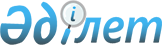 Ғабит Мүсірепов атындағы аудан аумағында үгіттік басылым материалдарын орналастыру үшін орындарды анықтау және Қазақстан Республикасы Парламент Мәжілісі, облыстық және аудандық мәслихаттар депутаттығына кандидаттардың сайлаушылармен кездесуге арналған үй-жайларды ұсыну туралы
					
			Күшін жойған
			
			
		
					Солтүстік Қазақстан облысы Ғабит Мүсірепов атындағы аудан әкімдігінің 2011 жылғы 1 желтоқсандағы N 374 қаулысы. Солтүстік Қазақстан облысының Әділет департаментінде 2011 жылғы 8 желтоқсанда N 13-5-137 тіркелді. Күші жойылды - (Солтүстік Қазақстан облысы Ғабит Мүсірепов атындағы аудандық әкімдігінің 2014 жылғы 5 маусымдағы N 6.1.2-3/817 хаты)

      Ескерту. Күші жойылды - (Солтүстік Қазақстан облысы Ғабит Мүсірепов атындағы аудандық әкімдігінің 05.06.2014 N 6.1.2-3/817 хаты)      «Қазақстан Республикасындағы сайлау туралы» Қазақстан Республикасының 1995 жылғы 28 қыркүйектегі № 2464 Конституциялық Заңы 28-бабының 4, 6-тармақтарына сәйкес, аудан әкімдігі ҚАУЛЫ ЕТЕДІ:



      1. 1 қосымшаға сәйкес Ғабит Мүсірепов атындағы аудан аумағында Қазақстан Республикасы Парламент Мәжілісі, облыстық және аудандық мәслихаттар депутаттығына кандидаттардың үгіттік басылым материалдарын орналастыру үшін орындар анықталсын.



      2. 2 қосымшаға сәйкес Ғабит Мүсірепов атындағы аудан аумағында Қазақстан Республикасы Парламент Мәжілісі, облыстық және аудандық мәслихаттар депутаттығына кандидаттардың сайлаушылармен кездесуге арналған үй-жайлар шарт негізінде ұсынылсын.



      3. Осы қаулының орындалуын бақылау аудан әкімі аппаратының басшысы Е.Е. Әділбековке жүктелсін.



      4. Осы қаулы бірінші ресми жарияланғаннан кейін он күнтізбелік күн өткен соң қолданысқа енгізіледі.      Аудан әкімі                                М. Тасмағанбетов      Келісілді:      Аудандық сайлау

      комиссиясының төрағасы                     Н. Барақаев

Аудан әкімдігінің

2011 жылғы 1 желтоқсандағы № 374

қаулысына қосымша 1 Ғабит Мүсірепов атындағы аудан аумағында Қазақстан Республикасы Парламент Мәжілісі, облыстық және аудандық мәслихаттар депутаттығына кандидаттардың үгіттік басылым материалдарын орналастыру орындарының тізбесі

Аудан әкімдігінің

2011 жылғы 1 желтоқсандағы № 374

қаулысына қосымша 2 Ғабит Мүсірепов атындағы аудан аумағында Қазақстан Республикасы Парламент Мәжілісі, облыстық және аудандық мәслихаттар депутаттығына кандидаттардың сайлаушылармен кездесуге арналған үй-жайлар тізбесі
					© 2012. Қазақстан Республикасы Әділет министрлігінің «Қазақстан Республикасының Заңнама және құқықтық ақпарат институты» ШЖҚ РМК
				№Елді мекеннің атауыОрналастыру орындарыАндреев селолық округіАндреев селолық округіАндреев селолық округі1Андреевка селосыСоветский көшесі бойындағы ақпараттық стендБірлік ауылдық округіБірлік ауылдық округіБірлік ауылдық округі2Бірлік ауылыТехический көшесі бойындағы ақпараттық стендВозвышен селолық округіВозвышен селолық округіВозвышен селолық округі3Возвышенка селосы Закарпатский көшесі бойындағы ақпараттық стендГаршин селолық округіГаршин селолық округіГаршин селолық округі4Гаршин селосыЦелиный көшесі бойындағы ақпараттық стендДружба селолық округіДружба селолық округіДружба селолық округі5Дружба селосыКооперативный көшесі бойындағы ақпараттық стендКөкалажар ауылдық округіКөкалажар ауылдық округіКөкалажар ауылдық округі6Көкалажар ауылыЧеботарев көшесі бойындағы ақпараттық стендКырымбет селолық округіКырымбет селолық округіКырымбет селолық округі7Қырымбет селосыАбай көшесі бойындағы ақпараттық стендЛомоносов селолық округіЛомоносов селолық округіЛомоносов селолық округі8Ломоносовка селосыКомсомольский көшесі бойындағы ақпараттық стендНежин селолық округіНежин селолық округіНежин селолық округі9Нежин селосыЦентральный көшесі бойындағы ақпараттық стендНовоишим селолық округіНовоишим селолық округіНовоишим селолық округі10Новоишим селосыЗерновой көшесі бойындағы ақпараттық стендНовосел селолық округіНовосел селолық округіНовосел селолық округі11Новоселовка селосыЖамбыл көшесі бойындағы ақпараттық стендРузаев селолық округіРузаев селолық округіРузаев селолық округі12Рузаевка селосыЭнгельс көшесі бойындағы ақпараттық стендСалқынкөл ауылдық округіСалқынкөл ауылдық округіСалқынкөл ауылдық округі13Салқынкөл селосыШкольный көшесі бойындағы ақпараттық стендТахтаброд селолық округіТахтаброд селолық округіТахтаброд селолық округі14Тахтаброд селосыКуйбышев көшесі бойындағы ақпараттық стендЧервонный селолық округіЧервонный селолық округіЧервонный селолық округі15Червонный селосыНовосел көшесі бойындағы ақпараттық стендЧистопол селолық округіЧистопол селолық округіЧистопол селолық округі16Чистополье селосыКосмонавтар көшесі бойындағы ақпараттық стендШөптікөл селолық округіШөптікөл селолық округіШөптікөл селолық округі17Шөптікөл селосыЦелинный көшесі бойындағы ақпараттық стендШұқыркөл селолық округіШұқыркөл селолық округіШұқыркөл селолық округі18Шұқыркөл селосыШкольный көшесі бойындағы ақпараттық стенд№Елді мекеннің атауыКездесулер өткізілетін үй-жайларАндреев селолық округіАндреев селолық округіАндреев селолық округі1Андреевка селосыАндреев орта мектебінің ғимараты, фойеБірлік ауылдық округіБірлік ауылдық округіБірлік ауылдық округі2Бірлік ауылыБірлік орта мектебінің ғимараты, акт залыВозвышен селолық округіВозвышен селолық округіВозвышен селолық округі3Возвышенка селосыВозвышен орта мектебінің ғимараты, фойеГаршин селолық округіГаршин селолық округіГаршин селолық округі4Гаршин селосыГаршин орта мектебінің ғимараты, фойеДружба селолық округіДружба селолық округіДружба селолық округі5Дружба селосыДружба орта мектебінің ғимараты, акт залыКөкалажар ауылдық округіКөкалажар ауылдық округіКөкалажар ауылдық округі6Көкалажар ауылыКөкалажар орта мектебінің ғимараты, фойеКырымбет селолық округіКырымбет селолық округіКырымбет селолық округі7Қырымбет селосыҚырымбет негізгі мектебінің ғимараты, фойеЛомоносов селолық округіЛомоносов селолық округіЛомоносов селолық округі8Ломоносовка селосыЛомоносов орта мектебінің ғимараты, акт залыНежин селолық округіНежин селолық округіНежин селолық округі9Нежинка селосыНежин орта мектебінің ғимараты, акт залыНовоишим селолық округіНовоишим селолық округіНовоишим селолық округі10Новоишим селосы№ 2 Новоишим орта мектебінің ғимараты, акт залыНовосел селолық округіНовосел селолық округіНовосел селолық округі11Новоселовка селосыНовосел орта мектебінің ғимараты, акт залыРузаев селолық округіРузаев селолық округіРузаев селолық округі12Рузаевка селосыКалинов орта мектебінің ғимараты, акт залыСалқынкөл ауылдық округіСалқынкөл ауылдық округіСалқынкөл ауылдық округі13Салқынкөл селосыСалқынкөл орта мектебінің ғимараты, акт залыТахтаброд селолық округіТахтаброд селолық округіТахтаброд селолық округі14Тахтаброд селосыТахтаброд орта мектебінің ғимараты, акт залыЧервонный селолық округіЧервонный селолық округіЧервонный селолық округі15Червонный селосыЧервон орта мектебінің ғимараты, акт залыЧистопол селолық округіЧистопол селолық округіЧистопол селолық округі16Чистополье селосыЧистопол орта мектебінің ғимараты, акт залыШөптікөл селолық округіШөптікөл селолық округіШөптікөл селолық округі17Шөптікөл селосыШөптікөл орта мектебінің ғимараты, фойеШұқыркөл селолық округіШұқыркөл селолық округіШұқыркөл селолық округі18Шұқыркөл селосыШұқыркөл орта мектебінің ғимараты, акт залы